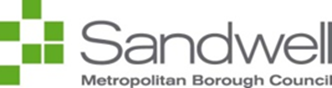 Good To KnowWorking with Families NewsGood To KnowWorking with Families NewsNews:For more info:For the latest advice about the coronavirus and the services, advice and support that are available through the Council please refer to the main Sandwell council website.Sign up to receive email updates about how the Council is responding to coronavirus.https://www.sandwell.gov.uk/coronavirus  http://www.sandwell.gov.uk/emailupdates Look after your mental health.  Having good mental health helps us relax more, achieve more and enjoy our lives more. Expert advice and practical tips to help you look after your mental health and wellbeing.Every Mind Matters Best Beginnings have created a page with information about many national and local charities offering remote support during COVID-19. Please share this page so more parents can benefit from 24/7 support.https://www.bestbeginnings.org.uk/charities-uk-supportWest Midlands Network are reminding people to:Only use public transport if you have no other travel option.https://www.youtube.com/watch?v=0--XwGlzyms&feature=youtu.be A really useful article from ParentZone about the transition to secondary school. ParentZone Year 6 Transition This policy briefing from the Children’s Commissioner for England focuses on families with a baby born during the coronavirus lockdown and the additional challenges they will face.Lockdown babies: children born during the coronavirus crisisThis brand-new podcast from the Dove Self-Esteem Project dives deeper into some of the topics covered by the Uniquely Me guide – a free resource from Dove UK and Parent Zone, designed to help parents boost children and young people’s self-esteem and body confidence.Dove Self-Esteem Project ParentZone are asking for help with some research they are carrying out - how has tech affected your family's lockdown experience?ParentZone Survey The ThinkUKnow team at CEOP have released their 5th activity packs for children and young people. These are short activities, approximately 15 minutes each.4-5s5-7s8-10s11-13s14+Google and Parent Zone are launching a series of virtual parent sessions for Be Internet Legends – and you're invited to join one of the very first Friday 22nd May at 15:30. These YouTube livestreams are an ideal way for teachers and professionals to engage parents and strengthen support for families. Google and ParentZone Live session The ThinkuKnow team have produced a short video for parents and carers to highlight some of the resources available and to remind parents of the things they can do to help keep children safe online.ThinkYouKnow Parent and Carer Advice Breastfeeding Celebration Week will take place during the week 1st – 7th June 2020. The theme will be ‘Promoting and supporting breastfeeding during the Covid-19 pandemic’. During the week PHE will be highlighting the support available for breastfeeding in the community and in neonatal units, as well as showcasing innovation, such as support provided via video-conferencing.  If you have any questions, please contact partnerships@phe.gov.uk DfE have launched the Skills Toolkit, a new online platform giving people easy access to free, high-quality digital and numeracy courses to help them build up their skills, progress in work and boost their job prospects.You can access the toolkit through the gov.uk website and start to build your skills.Sandwell Council is advertising vacancies including: 🚘🔧 Three vehicle technician posts
📚 	  Specialist teaching roles and more.Check out our vacancies on our website and on WMJobsThere are continued reports of used PPE including masks and gloves being discarded around the borough. Please encourage people to put used gloves and face masks into ‘black bag’ waste at home or at work, or in a litter bin.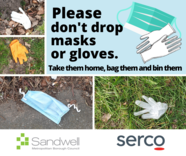 If you would like to promote services or information in this newsletter or share a good news story, please contact the team.Parent Support Teamparent_support@sandwell.gov.uk